BOOK  ORDER  INFORMATION                      The Message of the Animal King: Poems for Kids to Laugh and Learnby Rosie PovaISBN #1-4120-4732-3        www.Trafford.com         or Call: 1-888-232-4444Ladybug and Caterpillar: The Way to Friendship by Rosie Pova ISBN #1-60474-950-4          www.PublishAmerica.netThe Animal King’s Words of Wisdom by Rosie Pova, Illustrated by Mincho PetkovISBN # 978-1-4489-9839-5www.PublishAmerica.net……………………………………………………………………………………………………………………………………………………………………………………………………………………………….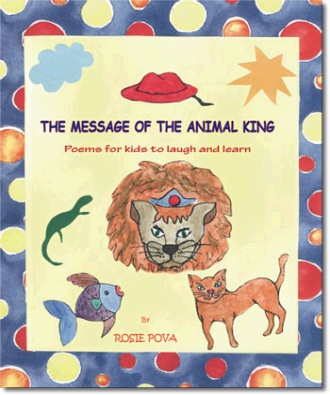 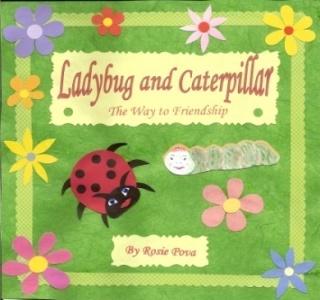 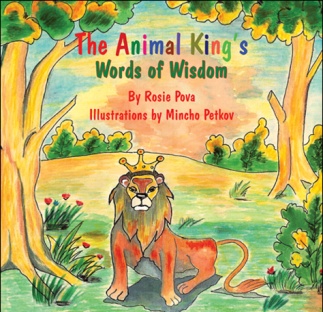          *Other online sources:  www.Amazon.com ; www.bn.com 